Żeby dziecko dobrze słyszało: 10 zabaw rozwijających zmysł słuchuZabawy na lepszy słuch - po co? Ucho dziecka słyszy, ale dziecko trzeba jeszcze nauczyć słuchania. To ułatwi mu rozumienie świata, opanowanie wymowy, czytanie, pisanie i rozumienie tego, co ktoś mówi.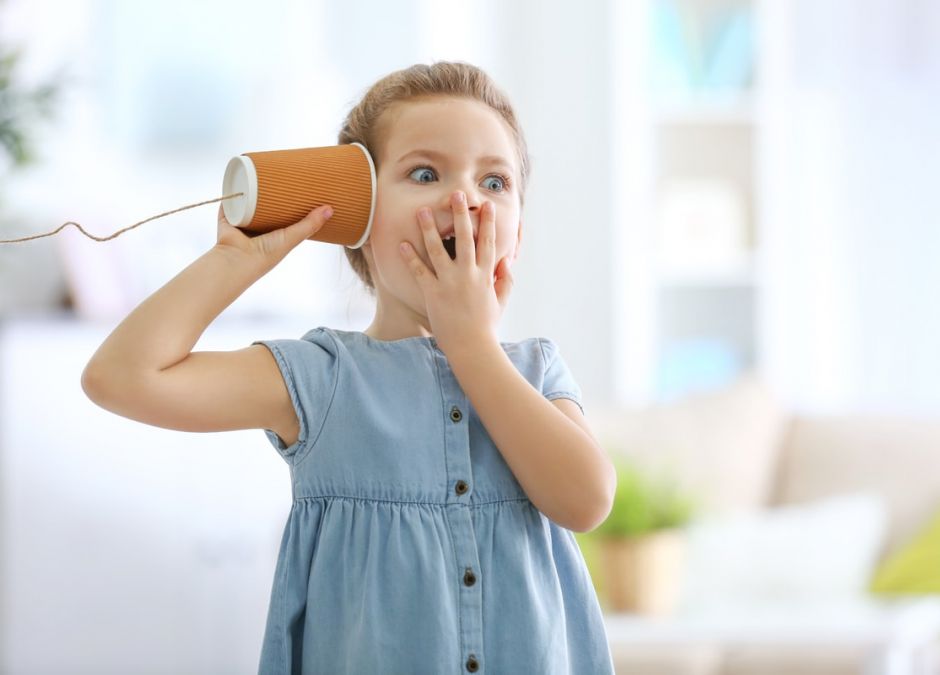 Masz dość hałasu, bo Twoje dziecko stuka łyżkami i pokrywkami, albo uderza w drewniany bębenek – lepiej pozwól mu na to. Instrumenty dla dzieci, a także wspólne tańczenie, klaskanie, śpiewanie czy słuchanie muzyki to idealne zabawy, które stymulują zmysł słuchu. Do dziecka warto też dużo mówić. Jeśli myślisz, że ćwiczenie słuchu dziecka, to skomplikowana sprawa – nic bardziej mylnego. Możesz to zrobić w domu, w każdej chwili, w codziennej zabawie z dzieckiem. Podczas zakupów, na spacerze, czy w kolejce do lekarza. Najważniejsze jest to, żeby i Tobie, i Dziecku ta zabawa sprawiała przyjemność. Poprawienie percepcji słuchowej to dodatkowy efekt.Oto 10 zabaw na lepszy słuch:1. Zabawa w naśladowanie zwierząt i przedmiotówJak się bawić? To najprostsza zabawa i trening dla słuchu dziecka. Wystarczy zapytać: „Jak robi krówka?” I odpowiedzieć: „Muuuuuu.”  Dziecko najpierw będzie słuchało, jak my naśladujemy różne odgłosy, a z czasem samo odpowie na nasze pytania. Inna zabawa z odgłosami zwierzątek i przedmiotów – rodzic pokazuje kilka obrazków i pyta „Gdzie jest hau hau?”, „Gdzie jest miau miau?”, „Gdzie jest wrrrrraaaaaau, wraaaaaau?”, „Gdzie jest tik-tak, tik-tak?” itp. Z doświadczenia: Najzabawniejsze są odgłosy zwierząt, które trudno naśladować, np. jeż lub lis. Przygotujcie się na trudne pytania: „Jak robi krokodyl, mamo?” Kilka podpowiedzi: jeż – tupu, tup, lis – myku, myk, krokodyl – kłap, kłap. Zjawiska też mogą się pojawić w pytaniach, jak szpinak, który robi "bleeee" ze znanej dziecięcej książeczki.2. Zabawa w „Głuchy telefon” - uważne słuchanie i rozumienie mowyJak się bawić? Zabawa w większym gronie osób. Wszyscy siadają w kółku. Jedna z osób szepcze do ucha drugiej jakieś słowo lub zdanie,  ta osoba kolejnej, kolejna kolejnej, a ostatnia osoba w kręgu wypowiada je na głos. I potem w drugą stronę. Zabawa uczy też skupienia i pracy w grupie. Najzabawniej jest, kiedy dzieci przekręcą powtarzany wyraz.

Z doświadczenia: Ta zabawa jest świetna także na świeżym powietrzu! Nie trzeba koniecznie siedzieć, można też stanąć w kółeczku.3. Czułe ucho, czyli zabawa w „słyszę coś!”Jak się bawić? Żeby zachęcić dziecko do tej zabawy, wystarczy zakrzyknąć: „O, ho! Co to jest, co to było? Słyszałaś/słyszysz?” Można się bawić tak wszędzie – na placu zabaw, w domu, w sklepie. Śpiewające ptaki, śmiech dzieci, szczekanie psa, piejący kogut, odgłosy zamykanych drzwi, komunikat z windy, klaksony, karetka pogotowia na sygnale, dzwonek telefonu, dźwięk miksera, szum wody…
Z doświadczenia: Dzieci właściwie same wymyślają tę zabawę i samoistnie pytają po usłyszeniu jakiegoś dźwięku/sygnału „A co to było”? „Słyszałaś”? Wystarczy tylko wsłuchać się we wszelkie dźwięki i odgłosy, a potem tylko rozmawiać o nich.4. Zabawa w „co zabrać?”Jak się bawić? Pytamy dziecko: „Co dzisiaj ze sobą zabieramy? Co dzisiaj spakujemy do plecaczka? Może zabierzemy ze sobą wszystkie przedmioty na literkę M?” I dziecko ma za zadanie wyszukać przedmioty na daną literkę – misio, marchewka, mydło itp. Oczywiście robimy to wspólnie z dzieckiem.

Z doświadczenia: Lepiej nie zaczynać tej zabawy, kiedy się gdzieś spieszymy!5. Znane piosenki z rekwizytem - zabawa w śpiewanieJak się bawić? Bierzemy do ręki ogórek i śpiewamy „Ogórek, ogórek, ogórek, zielony ma garniturek”, a jak weźmiemy kredki, śpiewamy „Kolorowe kredki w pudełeczku noszę, kolorowe kredki bardzo lubią mnie”.Z doświadczenia: Jeśli akurat nie przychodzi nam nic do głowy, piosenki można z powodzeniem wymyślać na poczekaniu, jest wówczas dużo śmiechu, np. „Marchewka, marchewka, marchewka, jest bardzo krewka, krewka, krewka, dlatego jest pomarańczowa i długa u niej głowa”.
6. Wspólne tańce-hulańceJak się bawić? Zwykłe spontaniczne tańczenie z dzieckiem to świetna rozrywka ruchowa, która też ćwiczy słuch. Ale można też tańczyć delikatnie niczym motylek do delikatnej, spokojnej muzyki i ciężko człapać w takt ciężkiej muzyki niczym niedźwiedzie. Do szybkiej skocznie skakać jak żabka, do wolnej powoli się poruszać niczym żółw.

Z doświadczenia: Można też, co chwilę stopować muzykę, a wtedy dziecko zatrzymuje się bez ruchu. Po włączeniu znowu tańczy. I tak na zmianę.7. Zgadywanka „Co to za dźwięk?”Jak się bawić? Najpierw pokazujemy dziecku, jaki dźwięk robią poszczególne przedmioty, np. dzwonek, szeleszczący plastik, pękanie folii bąbelkowej, uderzanie dwóch orzechów o siebie, zgniatanie butelki, wyrywanie kartek itp. Potem zakrywamy dziecku oczy i maluch ma rozpoznać, co to za dźwięk.8. Dźwiękowe memoJak się bawić? Potrzebujesz parzystej liczby jednakowych, nieprzezroczystych pojemników, np. żółtych opakowań po zabawkach
 z jajek Kinder Niespodzianka. Pogrupuj je w pary i do każdej z nich nasyp kolejno: piasek, drobną kaszę, sól, cukier.  Na dole pojemników zrób znaczek markerem (taki sam na każdym pudełku w danej parze). Pozwól dziecku potrząsać jajkami i odgadywać po dźwięku pary.9. Gra na instrumentachJak się bawić? Można spontanicznie grać na instrumentach. Można też grać na takich samych instrumentach lub kolejno i zmieniać tempo szybko-wolno, natężenie głośno-cicho, a dziecko po nas powtarza.10. Zabawa w „o czym myślę?”Jak się bawić? Najpierw należy zebrać jakiś zbiór przedmiotów. Rodzic/opiekun sylabizuje, np. szklan-ka, ku-bek, lal-ka, a dziecko ma za zadanie zgadnąć, o czym myśli. Potem dziecko sylabizuje, a rodzic zgaduje. Miłej zabawy….Dorota Janas